Partie 1 : Etude d’une infographie sur les habitudes des Français 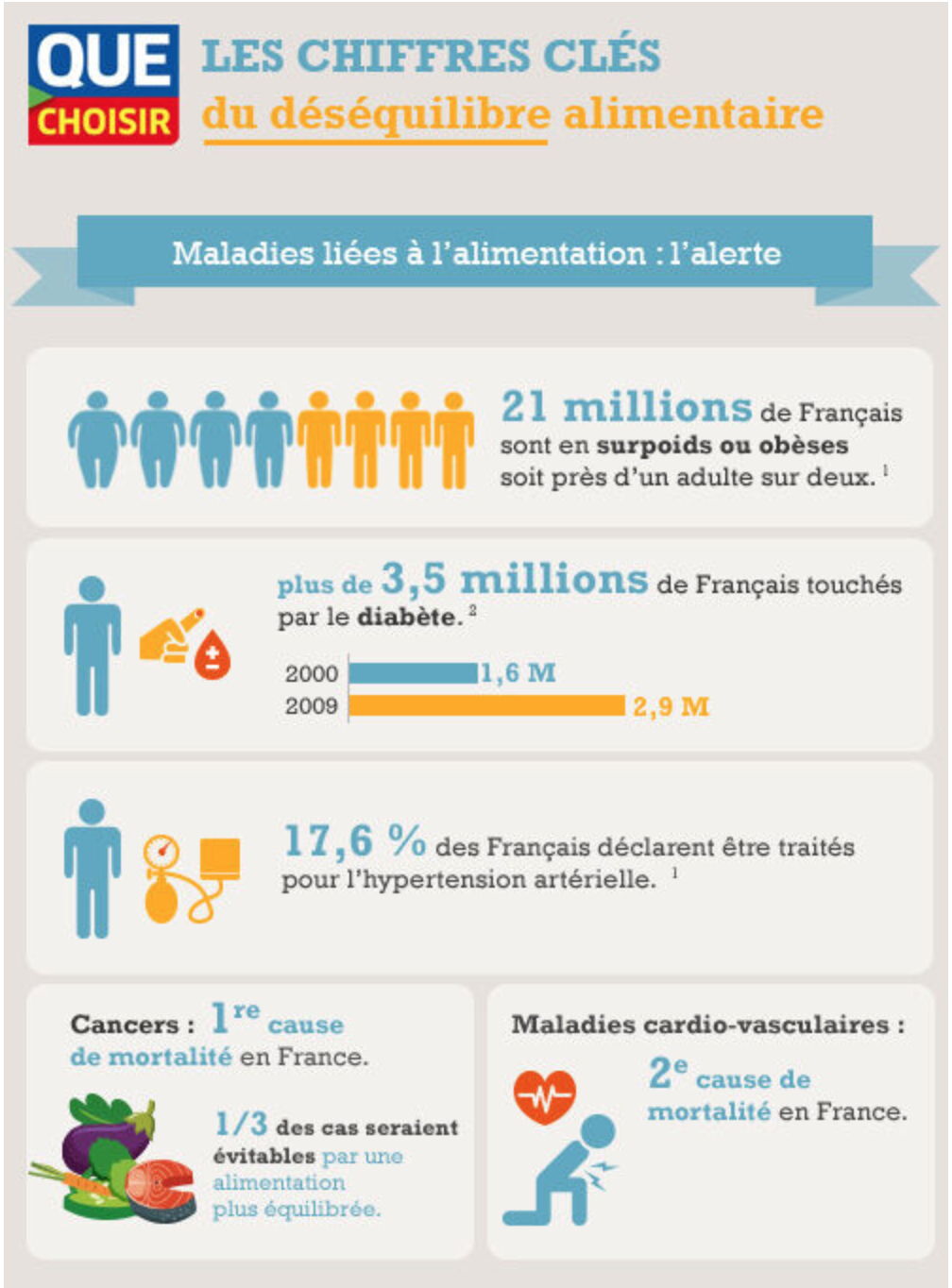 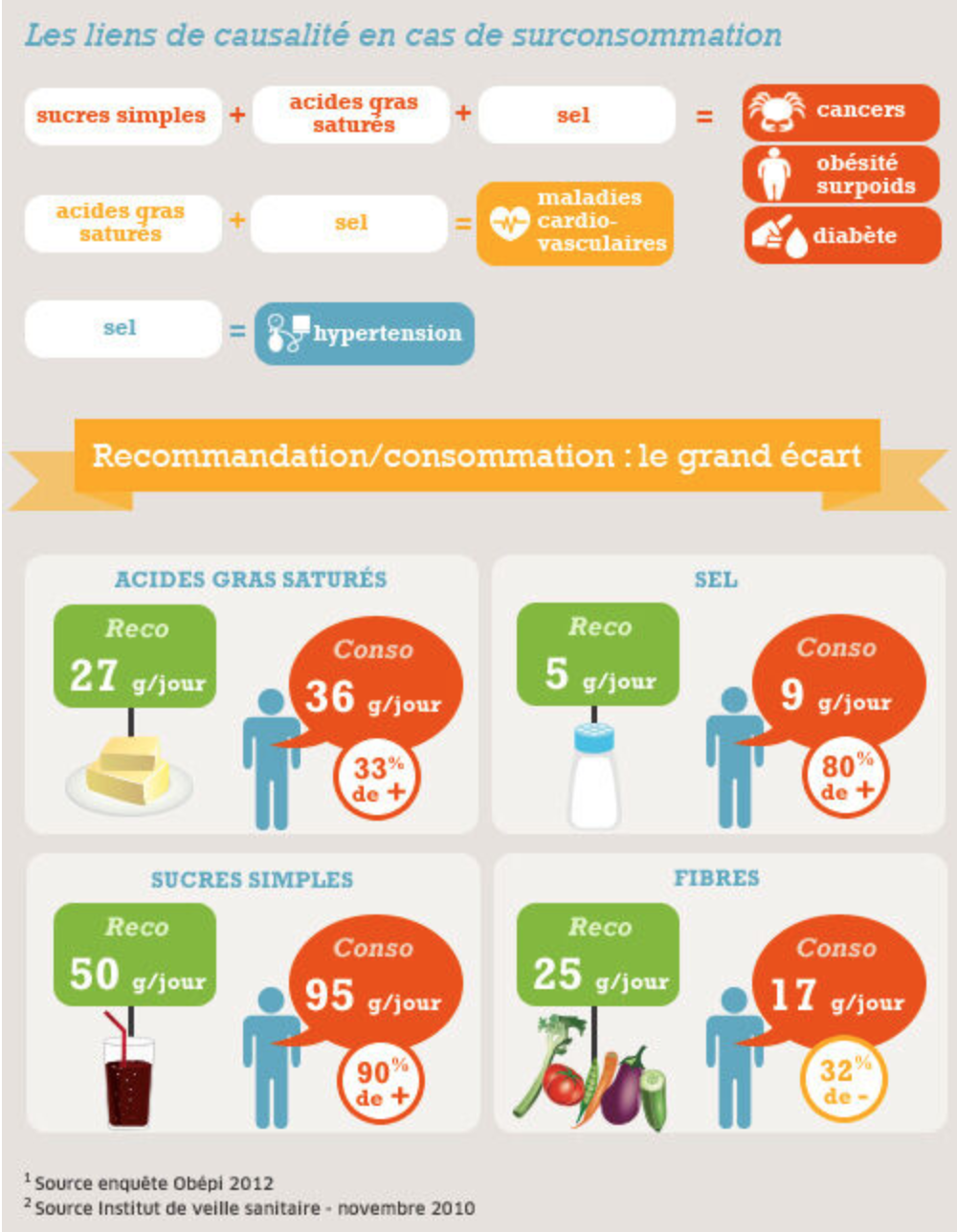 Quelles maladies sont en augmentation du fait de mauvaises habitudes alimentaires ?Quel type d’aliments est le plus consommé par les français ? Donner la recommandation et la consommation réelle de ce type d’alimentQuels types d’aliments devraient être plus consommés par les français ? Combien de g / jour devrait être consommé selon la recommandation ?Partie 2 : Et les enfants ?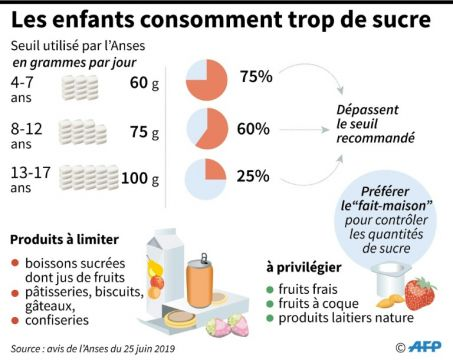 Quelle est la source de cette infographie ?Quel sujet est abordé dans cette infographie ? Sur quelle population a été réalisée cette étude ?Quelle catégorie d'âge dépasse le plus le seuil de recommandation ?Comment éviter un apport de sucre trop important ?Etude d’un repasVous décidez de vous rendre au fast food avec vos amis pour le déjeuner. Voici les informations nutritionnelles pour 100 g d’aliments que vous consommez : Voici les portions consommées : 1 Big Mac soit 216,8g 1 grande portion de frites soit 150 g 2 sauces crémy deluxe, sachant qu’un petit pot contient 25 g un grand Coca cola, soit 50 cl soit environ 500g un Sunday vanille sauce caramel soit 157 g 4. Compléter le tableau suivant selon les quantités consommées Voici les apports nutritionnels recommandés par jour pour une adolescente de 16 à 19 ans : 2200 kcal75 g de lipides285 g de glucides44 g de protéines6 g de sel 5. Conclure sur l’équilibre du repas pris par l'adolescente. Activité 3 : Les habitudes alimentairesBig MacFritesSauce crémy deluxeSunday vanille sauce caramel Coca cola Energie232 kcal289 kcal322 kcal186 kcal41 kcalMatières grassesDont acides gras saturés12g4,5g14 g 1,3g34 g 4,3 g 3,9g 2,7g 0 g 0 g GlucidesDont sucres19 g 3,9 g36 g 0,3g 3,2g 1,3 g 35 g 25 g 10 g 10 g Fibres 1,4 g3,5 g 0,6 g 0 g 0 g Protéines12 g 3,4 g 0,8 g 3 g 0 g Sel 1 g 0,47 g 1,1 g 0, 18 g 0 g Big MacFritesSauce crémy deluxeSunday vanille sauce caramel Coca colaTotal  EnergieMatières grassesDont acides gras saturésGlucidesDont sucresFibres ProtéinesSel 